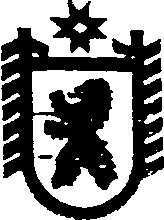 Республика КарелияАДМИНИСТРАЦИЯ СЕГЕЖСКОГО МУНИЦИПАЛЬНОГО РАЙОНАПОСТАНОВЛЕНИЕот  06 марта  2017  года  №  136СегежаОб утверждении перечня помещений,  находящихся в  муниципальной собственности муниципального образования «Сегежский муниципальный район» и  пригодных для проведения агитационных публичных мероприятий в форме собраний  при  проведении дополнительных муниципальных выборов в Сегежском муниципальном районе	В соответствии с частями 1, 3 статьи 3 Федерального закона от 12.06.2002                      № 67-ФЗ «Об основных гарантиях избирательных прав и права на участие в референдуме граждан Российской Федерации», статьей 38  Закона Республики Карелия   от 27.06.2003 N 683-ЗРК "О муниципальных выборах в Республике Карелия"
администрация Сегежского муниципального района  п о с т а н о в л я е т:         1. Утвердить прилагаемый перечень помещений, находящихся в муниципальной собственности муниципального  образования «Сегежский муниципальный район» и  пригодных для проведения   агитационных публичных мероприятий в форме собраний  при проведении дополнительных муниципальных выборов в Сегежском муниципальном районе 14 мая 2017 года.          2. Руководителям муниципальных учреждений, являющихся  балансодержателями помещений, указанных в пункте 1 настоящего  постановления:1) по заявке зарегистрированного кандидата, избирательного объединения, зарегистрировавшего список кандидатов,   предоставлять помещения безвозмездно в пользование на установленное территориальной избирательной комиссией Сегежского муниципального района  время  для  встреч зарегистрированного кандидата, его доверенных лиц, представителей политических партий, выдвинувших зарегистрированного кандидата, с избирателями; 2) в случае предоставления помещения зарегистрированному кандидату, избирательному объединению не позднее дня, следующего за днем предоставления помещения,  уведомить в письменной форме территориальную избирательную комиссию Сегежского муниципального района  о факте предоставления помещения, об условиях, на которых оно было предоставлено, а также о том, когда это помещение может быть предоставлено в течение агитационного периода другим зарегистрированным кандидатам, избирательным объединениям по форме, установленной территориальной избирательной комиссией Сегежского района.         3. Опубликовать настоящее постановление в газете «Доверие».             Глава администрации Сегежского муниципального района                                                                   И.П.ВекслерРазослать: в дело, УД, ЦИК РК, ТИК, «Доверие», главам Сегежского и Надвоицкого городских поселений, главе Идельского сельского поселения, УО, руководителям муниципальных учреждений - 4.  УТВЕРЖДЕН постановлением администрации Сегежского муниципального района от  06  марта 2017 г.  №  136----------------------------ПЕРЕЧЕНЬпомещений, находящихся в муниципальной собственности  муниципального образования «Сегежский муниципальный район» и пригодных для проведения  агитационных  публичных мероприятий в форме собраний при проведении дополнительных муниципальных выборов в Сегежском муниципальном районе 14 мая 2017 годаПЕРЕЧЕНЬпомещений, находящихся в муниципальной собственности  муниципального образования «Сегежский муниципальный район» и пригодных для проведения  агитационных  публичных мероприятий в форме собраний при проведении дополнительных муниципальных выборов в Сегежском муниципальном районе 14 мая 2017 годаПЕРЕЧЕНЬпомещений, находящихся в муниципальной собственности  муниципального образования «Сегежский муниципальный район» и пригодных для проведения  агитационных  публичных мероприятий в форме собраний при проведении дополнительных муниципальных выборов в Сегежском муниципальном районе 14 мая 2017 годаПеречень помещенийПеречень помещенийАдресКонтактный телефон собственника или балансодержателя помещенияКонтактный телефон собственника или балансодержателя помещенияЗал МБОУ средней  общеобразовательной  школы   № 6   г. СегежиЗал МБОУ средней  общеобразовательной  школы   № 6   г. Сегежиг. Сегежа, пр. Монтажников, д.4(81431) 7-31-22(81431) 7-31-22Зал МКОУ средней  общеобразовательной  школы    №  7  г. СегежиЗал МКОУ средней  общеобразовательной  школы    №  7  г. Сегежиг. Сегежа, ул. Строителей, д.27(81431) 7-34-51(81431) 7-34-51Театральный зал   Надвоицкой городской библиотеки МБУ «Сегежская централизованная библиотечная система»Театральный зал   Надвоицкой городской библиотеки МБУ «Сегежская централизованная библиотечная система»п. Надвоицы, ул. Ленина, д.3(81431) 5-84-56(81431) 5-84-56 МКОУ Средняя общеобразовательная школа п. Идель  МКОУ Средняя общеобразовательная школа п. Идель п. Идель, ул. Школьная, д.1(81431) 3-36-31(81431) 3-36-31